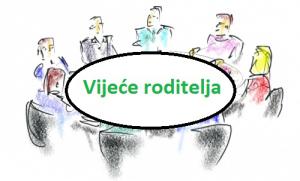 PREDSTAVNICI RODITELJA U VIJEĆU RODITELJA  2020./2021.																      RAVNATELJICA:				Tatjana Bračun Haddad, prof.RAZREDIME I PREZIME1.SUZANA HOLETIĆ2.LIDIJA BAČARKA3.KRISTINA KOVAČEVIĆ4.GABRIJELA DOMIN5.ALEKSANDRA GREGURIĆ6.ANA LENCUR7.MARIJANA PRŠA8.DARKO HARMICAR